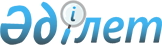 "Атбасар ауданы әкімдігінің 2014 жылғы 25 тамыздағы № а-8/361 "Үгіттік баспа материалдарын орналастыру үшін орындарды анықтау, сайлаушылармен кездесу үшін үй-жайларды беру туралы" қаулысына өзгерістер енгізу туралы
					
			Күшін жойған
			
			
		
					Ақмола облысы Атбасар ауданы әкімдігінің 2016 жылғы 27 қаңтардағы № а-1/26 қаулысы. Ақмола облысының Әділет департаментінде 2016 жылғы 16 ақпанда № 5249 болып тіркелді. Күші жойылды - Ақмола облысы Атбасар ауданы әкімдігінің 2019 жылғы 25 сәуірдегі № а-4/173 қаулысымен
      Ескерту. Күші жойылды - Ақмола облысы Атбасар ауданы әкімдігінің 25.04.2019 № а-4/173 (ресми жарияланған күнінен бастап қолданысқа енгізіледі) қаулысымен.

      РҚАО-ның ескертпесі.

      Құжаттың мәтінінде түпнұсқаның пунктуациясы мен орфографиясы сақталған.
       "Қазақстан Республикасындағы сайлау туралы" Қазақстан Республикасының 1995 жылғы 28 қыркүйектегі Конституциялық Заңына, "Қазақстан Республикасындағы жергілікті мемлекеттік басқару және өзін өзі басқару туралы" Қазақстан Республикасының 2001 жылғы 23 қаңтардағы Заңына сәйкес Атбасар ауданының әкімдігі ҚАУЛЫ ЕТЕДІ:
      1. "Атбасар ауданы әкімдігінің 2014 жылғы 25 тамыздағы № а-8/361 "Үгіттік баспа материалдарын орналастыру үшін орындарды анықтау, сайлаушылармен кездесу үшін үй-жайларды беру туралы" қаулысына (нормативті-құқықтық актілерді мемлекеттік тіркеу тізілімінде № 4343 тіркелген, 2014 жылғы 12 қыркүйектегі "Атбасар", "Простор" газеттерінде жарияланған) келесі өзгерістер енгізілсін:
      қаулының 1 қосымшасындағы 2 жолы келесі редакцияда баяндалсын:
      "2. Атбасар қаласы, Макарин көшесі, "Атбасар ауданы білім бөлімінің Атбасар қаласының № 4 орта мектебі" коммуналдық мемлекеттік мекемесінің № 24 ғимараты жанындағы стенд".
      қаулының 1 қосымшасындағы 4 жолы келесі редакцияда баяндалсын:
      "4. Атбасар қаласы, Х.Қошанбаев көшесі, "Атбасар ауданы білім бөлімінің Атбасар қаласының № 8 орта мектебі" коммуналдық мемлекеттік мекемесінің № 94 ғимараты жанындағы стенд".
      қаулының 1 қосымшасындағы 5 жолы келесі редакцияда баяндалсын:
      "5. Атбасар қаласы, микрорайон № 1, "Атбасар ауданы білім бөлімінің Атбасар қаласының № 3 орта мектебі" коммуналдық мемлекеттік мекемесінің № 3 ғимараты жанындағы стенд".
      қаулының 1 қосымшасындағы 10 жолы келесі редакцияда баяндалсын:
      "10. Атбасар қаласы, Озерная көшесі, "Атбасар ауданы білім бөлімінің Атбасар қаласының № 5 орта мектебі" коммуналдық мемлекеттік мекемесінің № 18 ғимараты жанындағы стенд".
      қаулының 1 қосымшасындағы 11 жолы келесі редакцияда баяндалсын:
      "11. Атбасар қаласы, Мир көшесі, "Атбасар ауданы білім бөлімінің Атбасар қаласының № 6 орта мектебі" коммуналдық мемлекеттік мекемесінің № 5 ғимараты жанындағы стенд".
      қаулының 1 қосымшасындағы 15 жолы келесі редакцияда баяндалсын:
      "15. Полтавка ауылы, Школьная көшесі, "Атбасар ауданы білім бөлімінің Полтавка орта мектебі" коммуналдық мемлекеттік мекемесінің № 1 ғимараты жанындағы стенд".
      қаулының 1 қосымшасындағы 18 жолы келесі редакцияда баяндалсын:
      "18. Садовый ауылы, Ыбырай Алтынсарин көшесі, "Атбасар ауданы білім бөлімінің Садовый негізгі мектебі" коммуналдық мемлекеттік мекемесінің № 1а ғимараты жанындағы стенд".
      қаулының 1 қосымшасындағы 19 жолы келесі редакцияда баяндалсын:
      "19. Новосельский ауылы, Солнечная көшесі, "Атбасар ауданы білім бөлімінің Новосельский орта мектебі" коммуналдық мемлекеттік мекемесі спорт кешенінің № 25 ғимараты жанындағы стенд".
      қаулының 1 қосымшасындағы 23 жолы келесі редакцияда баяндалсын:
      "23. Адыр станциясы, Ыбырай Алтынсарин көшесі, "Атбасар ауданы білім бөлімінің Адыр негізгі мектебі" коммуналдық мемлекеттік мекемесінің № 1 ғимараты жанындағы стенд".
      қаулының 1 қосымшасындағы 33 жолы келесі редакцияда баяндалсын:
      "33. Самарка ауылы, Мектеп көшесі, "Атбасар ауданы білім бөлімінің Самарка негізгі мектебі" коммуналдық мемлекеттік мекемесінің № 14 ғимараты жанындағы стенд".
      қаулының 1 қосымшасындағы 34 жолы келесі редакцияда баяндалсын:
      "34. Ақан Құрманов ауылы, Пионерская көшесі, "Атбасар ауданы білім бөлімінің Ново-Самарка орта мектебі" коммуналдық мемлекеттік мекемесінің № 11 ғимараты жанындағы стенд".
      қаулының 2 қосымшасындағы 8 жолы келесі редакцияда баяндалсын:
      "8. Бейіс-Хазірет ауылы, Орталық көшесі, 17 "Атбасар ауданы білім бөлімінің Бейісхазірет негізгі мектебі" мемлекеттік мекемесінің кабинеті".
      қаулының 2 қосымшасындағы 9 жолы келесі редакцияда баяндалсын:
      "9. Адыр станциясы, Ыбырай Алтынсарин көшесі, 1, "Атбасар ауданы білім бөлімінің Адыр негізгі мектебі" коммуналдық мемлекеттік мекемесінің мәжіліс залы".
      қаулының 2 қосымшасындағы 11 жолы келесі редакцияда баяндалсын:
      "11. Новосельское ауылы, Орталық көшесі, 17, "Атбасар ауданы білім бөлімінің Новосельское орта мектебі" коммуналдық мемлекеттік мекемесінің мәжіліс залы".
      қаулының 2 қосымшасындағы 12 жолы келесі редакцияда баяндалсын:
      "12. Ақан Құрманов ауылы, Пионерская көшесі, 11, "Атбасар ауданы білім бөлімінің Ново-Самарка орта мектебі" коммуналдық мемлекеттік мекемесі екінші қабатының фойесі.
      қаулының 2 қосымшасындағы 14 жолы келесі редакцияда баяндалсын:
      "14. Садовое ауылы, Ыбырай Алтынсарин көшесі, 1а, "Атбасар ауданы білім бөлімінің Садовая негізгі мектебі" коммуналдық мемлекеттік мекемесінің фойесі.
      қаулының 2 қосымшасындағы 21 жолы келесі редакцияда баяндалсын:
      "21. Тельман ауылы, Абай көшесі, 1а, "Атбасар ауданы білім бөлімінің Тельман орта мектебі" коммуналдық мемлекеттік мекемесінің мәжіліс залы.
      қаулының 2 қосымшасындағы 24 жолы келесі редакцияда баяндалсын:
      "24. Тимашевка ауылы, Гагарин көшесі, 1, "Атбасар ауданы білім бөлімінің Тимашевка орта мектебі" коммуналдық мемлекеттік мекемесінің мәжіліс залы.
      2. Осы қаулы Ақмола облысының Әділет департаментінде мемлекеттік тіркеуден өткен күннен бастап күшіне енеді және ресми жарияланған күннен бастап қолданысқа енгізіледі.
      "КЕЛІСІЛДІ"
      "27" қаңтар 2016 жылы
					© 2012. Қазақстан Республикасы Әділет министрлігінің «Қазақстан Республикасының Заңнама және құқықтық ақпарат институты» ШЖҚ РМК
				
      Атбасар ауданының әкімі

А.Никишов

      Атбасар аудандық сайлау
Комиссиясының төрағасы

Т.Боранбаев
